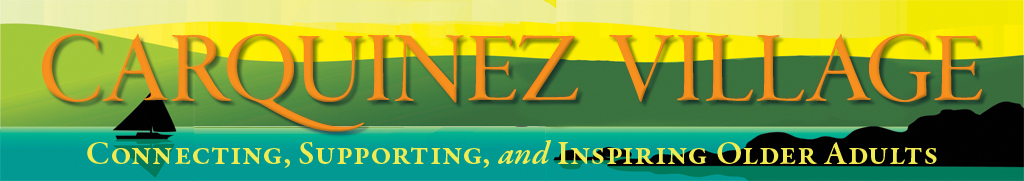 Presidents MessageBy Susan NeuhausThe dog days of August, hopefully that is not going to offend too many, are behind us. I’m glad to see them go with the heat and then the wildfires on top of everything else. It was a busy month for the Village, a revised Member Directory made its way to your home. This revision was inspired by one of your fellow members, Larry Clark, who commented on some inaccuracies in our inaugural version. Judie Donaldson, founding board member, led the work with lots of help from Member Services and other committees and the eagle editing eye of Jeanne Ekdahl. I hope you will use it when you have a question on how something works. Ever since the beginning of Covid we have been looking for new opportunities to partner with the community. One of those groups is Benicia Strong, a local group of non-profits and faith-based communities addressing food insecurity. Through #Food is Free Solano we have been able to get excess produce to members. As of the publication of this newsletter, The Food is Free Program is gearing up to change the contents of the food boxes to include more protein starting sometime is September while supplying food to fire victims.  More information will follow soon. We are also participating in the Solano Senior Coalition 2-year plan on Active Aging. Racial justice issues were a topic of discussion at our board meeting. Board Vice president, Diane Choquette has written an article about it later in the newsletter. And we had an amazing number of new Zoom programs. You can now join us not for just speakers and discussion, but we now have a new cooking show and Do It Yourself program led by members.So here we are in September, I’m hoping for cooler, clearer skies and that everyone stays safe.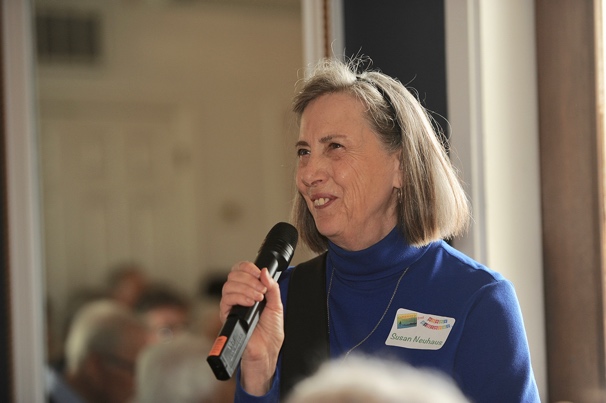 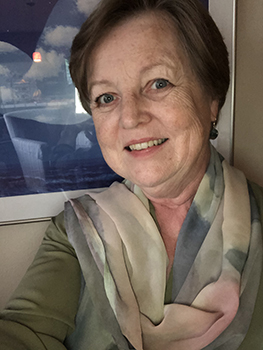 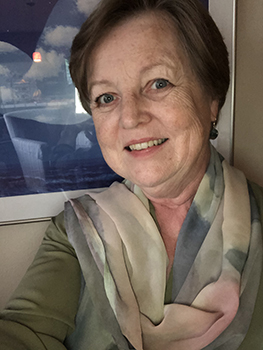 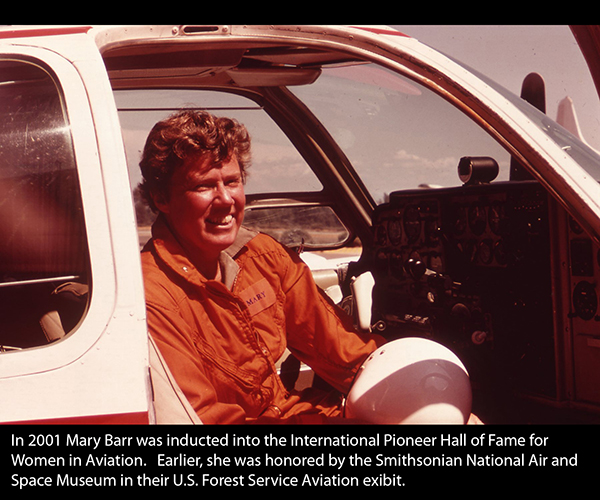 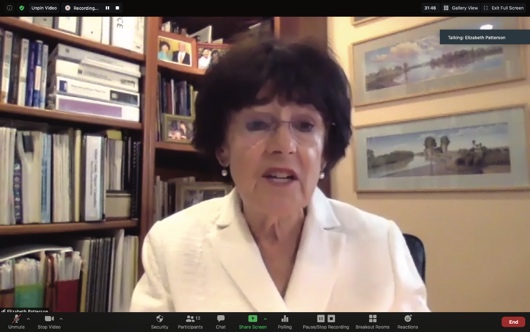 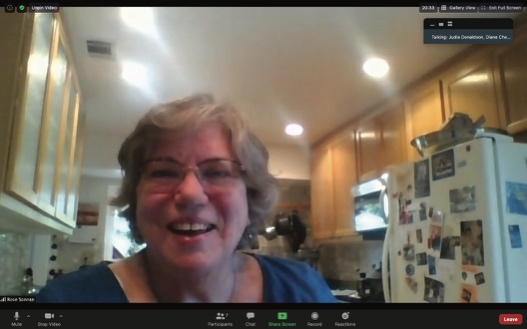  Mayor Elizabeth Patterson speaking with Carquinez Village members in August as Rose Sonnen, a member, listens on.